令和4年度卒園児交流について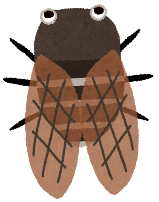 新型コロナウイルスの感染者も減ってきたことから、この度卒園児交流を以下の内容で実施したいと思います。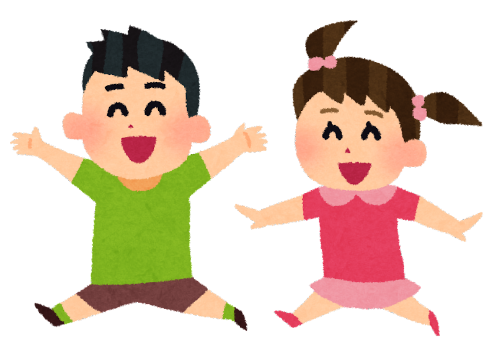 　保育園でも感染のリスクがあることをご理解下さい。久しぶりに卒園児たちと会えることを職員一同楽しみにしています。期間令和4年8月1日～５日、16日～31日　の平日。※１日先着１家庭限定対象小学１年生～３年生までの卒園児時間９:30 ～ 12:30  （給食の提供はありません）※1年生のみ必ず保護者の送迎をお願いします。受付期間令和4年7月1日～7月22日10:00 ～ 15:00 の間に下記番号までご連絡下さい。03-5690-2190→連絡の際、【名前】【学年】【緊急連絡先】【送迎者の名前（１年生のみ）】をお伝え下さい。内容久しぶりに保育園で遊ぼう！お願い1年生が参加をする場合、必ず保護者の方が送迎をして下さい。（兄弟での参加の場合も）爪を短く切ってきて下さい。持ち物水筒（中身は水かお茶）マスク2枚　　　　　　戸外活動用の帽子水着、水泳帽、着替え一式（プール活動をした後に着替えます。）ラップタオル→園児の様子や行事によって活動変更あり。感染症予防について１週間前からの体温測定、健康管理をお願いします。少しでも体調が悪い場合は、無理をせずに参加を控えて下さい。参加当日、園にて検温を行います。37.5℃以上あった場合は、　 参加出来ませんのでご理解下さい。　　感染症予防の為、必ずマスクの着用をお願いします。参加予定の児童が、新型コロナウイルスに感染、又は濃厚接触者に　 特定された場合は参加出来ませんので、ご了承下さい。